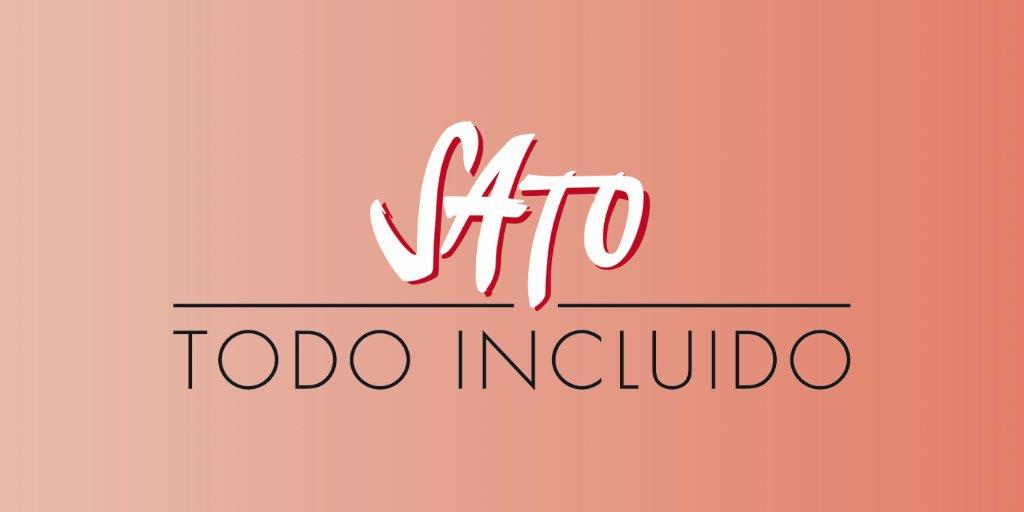   EUROPA DEL ESTE A SU ALCANCE 2021Código: TICENTSALIDAS GARANTIZADAS 2021   ABRIL                  	01, 08, 15, 22, 29MAYO	             06, 13, 20, 27JUNIO		03, 10, 17, 24JULIO		01, 08, 15, 22, 29AGOSTO             05, 12, 19, 26SEPTIEMBRE	02, 09, 16, 23, 30OCTUBRE	07, 14, 21, 28HOTELES PREVISTOS (o similares en la categoría indicada según ciudad)	VIENA:			PARKHOTEL SCHÖNBRUNN  * * * *      BUDAPEST:		NOVOTEL DANUBE  * * * * COURTYARD BY MARRIOTT CITY CENTER * * * *    PRAGA:			PARK INN  * * * * BERLIN:			CROWNE PLAZA POTSDAMER PLATZ * * * * (*)SERVICIOS INCLUIDOSMaleteros en los hoteles Guía exclusivo de habla hispana		    10 noches alojamiento con desayuno buffet9 comidas y servicios según itinerario PRECIOS EN EUROS€ 2050,-  por persona en doble  €   700,-  suplemento individual    NOTASHOTELES:  Debido a la cancelación de eventos durante el 2020, el calendario de los mismos durante el 2021 está siendo modificado continuamente. Hay muchas fechas, que por ahora siguen sin concretarse y como consecuencia los hoteles se reservan el derecho a cancelar el cupo que hiciera falta. Rogamos considerar, que este folleto ha sido finalizado sin poder tener en cuenta las fechas exactas en las que tendrán lugar diferentes festivales de música y/o eventos deportivos como la UEFA 2021.VIENA: Debido a congresos internacionales, el alojamiento de junio 10, septiembre 2, y septiembre 23 será en un hotel de 4* en los alrededores de Viena (30 kms).Cena de bienvenida en Viena: Los clientes llegando después de las 3 de la tarde,  tendrán su cena de bienvenida el día sábado. Valle del Danubio: En las primeras salidas de Abril y la última de Octubre el recorrido se realizará en bus y no en barco, ya que debido a su caudal en estas fechas el Danubio no es navegable. Budapest: En los días festivos húngaros que esté cerrado el edifico del Gran Mercado (5/abril y 24/mayo, etc. ) está previsto como alternativa que el grupo realice la excursión a San Andrés.DÍA 1	JUEVES		VIENALlegada al aeropuerto de Viena, traslado al hotel y alojamiento. Cena de bienvenida en el famoso Restaurante Marchfelderhof con bebidas incluidas.DÍA 2	VIERNES	VIENADesayuno y visita panorámica recorriendo la «Ringstrasse» con sus suntuosos monumentos como la Ópera, Museos de Bellas Artes y Ciencias Naturales, monumento de María Teresa, Parlamento, Ayuntamiento, Teatro Nacional, Palacio Imperial «Hofburg». Visitamos igualmente los Jardines del Belvedere, palacio veraniego del Príncipe Eugenio de Saboya con una magnífica vista de la ciudad eternizada por Canaletto en sus lienzos de Viena. A continuación, caminamos por el casco antiguo pasando por el Reloj Anker, el Barrio Judío, la Plaza Freyung con sus palacios y la Plaza de los Héroes donde destaca el Palacio Imperial. Terminamos el paseo con la visita interior de la Catedral de San Esteban. A continuación, visita interior del Palacio de Schönbrunn, residencia de verano de los Habsburgo. Regreso al hotel y alojamiento. Por la noche asistencia a un inolvidable concierto de música clásica en uno de los palacetes más prestigiosos de Viena.DÍA 3	SÁBADO	VIENADesayuno y excursión de día completo al Valle del Danubio. Corto paseo a pie por Dürnstein, pueblo medieval famoso porque en su castillo (hoy en ruinas) estuvo prisionero el rey Ricardo Corazón de León. A continuación, un relajante crucero fluvial subiendo el Danubio, pasando por un paisaje encantador, salpicado por viñedos y pueblecitos típicos. Durante este paseo en barco ofreceremos un almuerzo (menú de 3 platos). Desembarque en el pueblo de Melk y visita de la magnífica abadía benedictina, perla del barroco austríaco. Después de la visita regreso a Viena.DÍA 4 	DOMINGO	VIENA - BUDAPEST   Desayuno y salida en autocar hacia Hungría llegando a mediodía a Budapest. Almuerzo en el hotel y por la tarde visita de Budapest, la perla a orillas del Danubio. La ciudad está dividida en dos partes «Buda», donde se encuentra el casco viejo de la ciudad, las residencias de la alta sociedad y las embajadas. El centro comercial y la mayor parte de la hostelería se encuentra en la parte «Pest». Los puntos culminantes de la visita panorámica son el Bastión de los Pescadores y la Iglesia de Matías. Alojamiento.DÍA 5	LUNES		BUDAPESTDesayuno y caminata por la calle peatonal hacia el edificio del Gran Mercado, que ofrece la mayor y la más rica selección tanto en verduras y frutas frescas como en artesanía típica o productos famosos de Hungría como el pimentón, el vino Tokaji, aguardientes y especias. Almuerzo en un restaurante típico y regreso al hotel.DÍA 6	MARTES	BUDAPEST – BRATISLAVA - PRAGA Desayuno y salida hacia Praga pasando por Bratislava, capital de Eslovaquia. Almuerzo y tiempo libre para pasear individualmente por el casco antiguo. Continuación a Praga y alojamiento. Por la tarde haremos un inolvidable paseo recorriendo el camino que los reyes en época medieval hacían después de su coronación en la Catedral de San Vito. Les enseñaremos las vistas más hermosas de la ciudad y conoceremos los núcleos más antiguos de Praga.DÍA 7	MIÉRCOLES     	PRAGA   Desayuno y visita de la ciudad incluyendo los monumentos históricos más interesantes, tal como la Plaza de Venceslao, el Teatro Nacional, así como visita interior del Castillo de Praga. En un pequeño recorrido a pie vemos la famosa Plaza de la Ciudad Vieja con su reloj astronómico, la iglesia gótica de la Virgen de Tyn y el famoso Puente de Carlos. Almuerzo en una cervecería típica incl. medio litro de cerveza. A continuación, visita de la iglesia de Loreto, uno de los santuarios más visitados de toda Bohemia que alberga en su interior la Cámara del Tesoro, cuya gran joya es el Sol de Praga, una obra de orfebrería de incalculable valor. Proseguimos hacia la Iglesia de San Nicolás y el famoso Niño Jesús de Praga. Alojamiento.DÍA 8	JUEVES		PRAGADesayuno y alojamiento en Praga. Excursión a Cesky Krumlov, ciudad medieval ubicada en Bohemia del Sur. Visitamos su castillo, que fue residencia de las familias nobles de los Rožmberk y los Schwarzenberg, y el casco histórico. Almuerzo en un restaurante típico. Alojamiento.DÍA 9	VIERNES	PRAGA – DRESDE - BERLINDesayuno y salida hacia Dresde, una de las ciudades más bellas de Alemania situada a orillas del río Elba llamada también la «Florencia del Elba». Sufrió grandes daños por el bombardeo aunque hoy en día ha recobrado su antigua belleza arquitectónica. Es digno de mencionar la joya barroca del Zwinger, la Ópera de Semper y la Iglesia de la Corte. Almuerzo en Dresde y continuación del recorrido hacia Berlín.DÍA 10      SABADO	BERLINDesayuno y visita panorámica de la ciudad donde destacan las famosas avenidas de Kurfürstendamm, Unter den Linden, la Puerta de Brandenburgo, símbolo de la unidad alemana, la Plaza de Alejandro y la Universidad de Humboldt y el Museo de Pérgamo. Al finalizar la visita les ofrecemos un paseo en barco por el río Spree, la mejor forma de admirar esta bonita ciudad y sus hermosos edificios y puentes. Tarde libre para actividades personales. Almuerzo. Alojamiento en Berlín.DÍA 11      DOMINGO	BERLINDesayuno y traslado al aeropuerto.